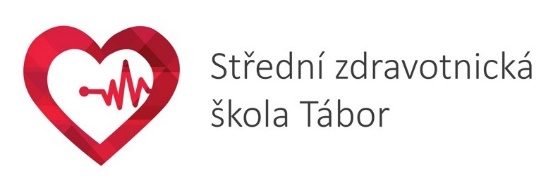 Střední zdravotnická škola Tábor, příspěvková organizaceTelefon: 381 252 514					      		   e-mail: info@szs-tabor.czAdresa: Mostecká 1912, Tábor 390 41		                               web: www.szs-tabor.czPŘIHLÁŠKA K ZÁVĚREČNÉ ZKOUŠCEakreditovaného kvalifikačního kurzu v oboruSANITÁŘInformace o účastníkovi (vyplní účastník AK Sanitář)Informace o účastníkovi (vyplní účastník AK Sanitář)Informace o účastníkovi (vyplní účastník AK Sanitář)Informace o účastníkovi (vyplní účastník AK Sanitář)Jméno a příjmení: Jméno a příjmení: Jméno a příjmení: Jméno a příjmení: Datum narození:Datum narození:Datum narození:Místo narození:RČ:RČ:RČ:OP:Telefon:Telefon:Telefon:e-mail:Kontaktní adresa:Kontaktní adresa:Kontaktní adresa:Kontaktní adresa:Zaměstnavatel: Zaměstnavatel: Zaměstnavatel: Zaměstnavatel: Zaměstnán na pozici:Zaměstnán na pozici:Zaměstnán na pozici:Zaměstnán na pozici:Informace k závěrečné zkoušce (vyplní zkoušející)Informace k závěrečné zkoušce (vyplní zkoušející)Informace k závěrečné zkoušce (vyplní zkoušející)Informace k závěrečné zkoušce (vyplní zkoušející)Termín zahájení kurzu:   Termín zahájení kurzu:   Termín závěrečné zkoušky:Termín závěrečné zkoušky:Teorie splněna:            □ ANO               □ NETeorie splněna:            □ ANO               □ NEPraxe splněna:            □ ANO               □ NEPraxe splněna:            □ ANO               □ NEProtokol o praxi předán:            □ ANO               □ NE        dne:Protokol o praxi předán:            □ ANO               □ NE        dne:Protokol o praxi předán:            □ ANO               □ NE        dne:Protokol o praxi předán:            □ ANO               □ NE        dne:Účastník všechny podmínky pro vykonání ZZ: ……………………….   Podpis:………………….… Účastník všechny podmínky pro vykonání ZZ: ……………………….   Podpis:………………….… Účastník všechny podmínky pro vykonání ZZ: ……………………….   Podpis:………………….… Účastník všechny podmínky pro vykonání ZZ: ……………………….   Podpis:………………….… Prohlášení (vyplní účastník AK Sanitář)Prohlášení (vyplní účastník AK Sanitář)Prohlášení (vyplní účastník AK Sanitář)Prohlášení (vyplní účastník AK Sanitář)Podmínka přijetí k závěrečné zkoušceÚčastník kurzu doložil všechny potřebné dokumenty pro účast v kurzu, absolvoval teoretickou část v minimálním rozsahu 85 % a praktickou část splnil v plném rozsahu. Při příchodu k závěrečné zkoušce předloží OP a nejpozději v den konání zkoušky odevzdá protokol o splnění praxe.Účastník kurzu doložil všechny potřebné dokumenty pro účast v kurzu, absolvoval teoretickou část v minimálním rozsahu 85 % a praktickou část splnil v plném rozsahu. Při příchodu k závěrečné zkoušce předloží OP a nejpozději v den konání zkoušky odevzdá protokol o splnění praxe.Účastník kurzu doložil všechny potřebné dokumenty pro účast v kurzu, absolvoval teoretickou část v minimálním rozsahu 85 % a praktickou část splnil v plném rozsahu. Při příchodu k závěrečné zkoušce předloží OP a nejpozději v den konání zkoušky odevzdá protokol o splnění praxe.Účastník kurzu svým podpisem souhlasí s podmínkami přijetí k závěrečné zkoušce a současně svým podpisem stvrzuje pravdivost všech výše uvedených informací.Účastník kurzu svým podpisem souhlasí s podmínkami přijetí k závěrečné zkoušce a současně svým podpisem stvrzuje pravdivost všech výše uvedených informací.Účastník kurzu svým podpisem souhlasí s podmínkami přijetí k závěrečné zkoušce a současně svým podpisem stvrzuje pravdivost všech výše uvedených informací.Účastník kurzu svým podpisem souhlasí s podmínkami přijetí k závěrečné zkoušce a současně svým podpisem stvrzuje pravdivost všech výše uvedených informací.V …………………………..…..   dne: ……………………….  podpis: ……..……………………..V …………………………..…..   dne: ……………………….  podpis: ……..……………………..V …………………………..…..   dne: ……………………….  podpis: ……..……………………..V …………………………..…..   dne: ……………………….  podpis: ……..……………………..